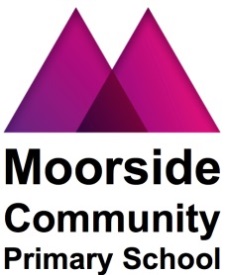 SCHOOL UNIFORM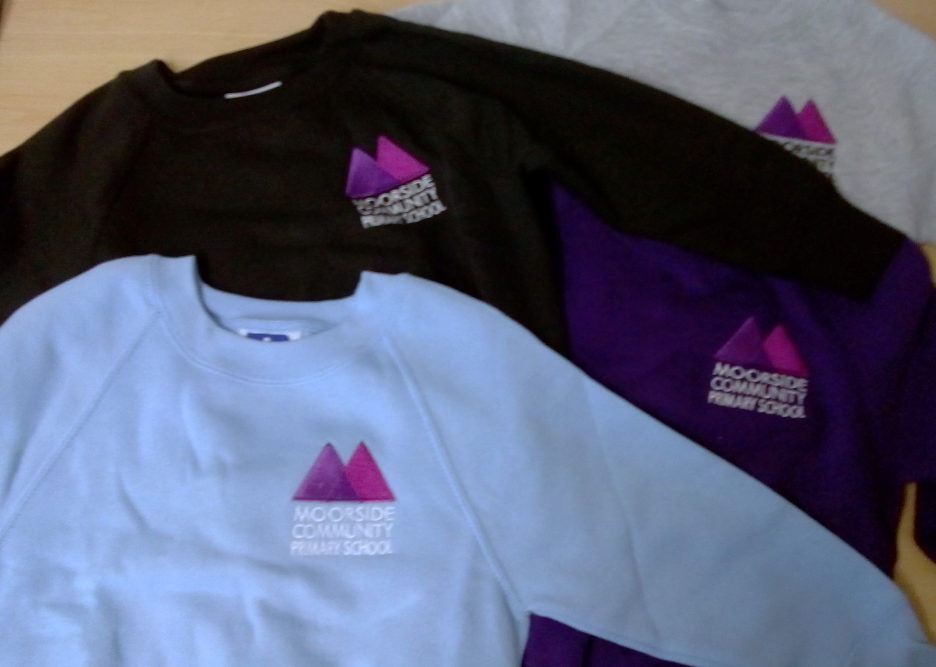 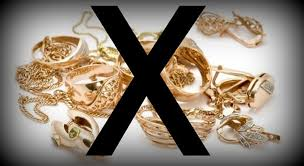 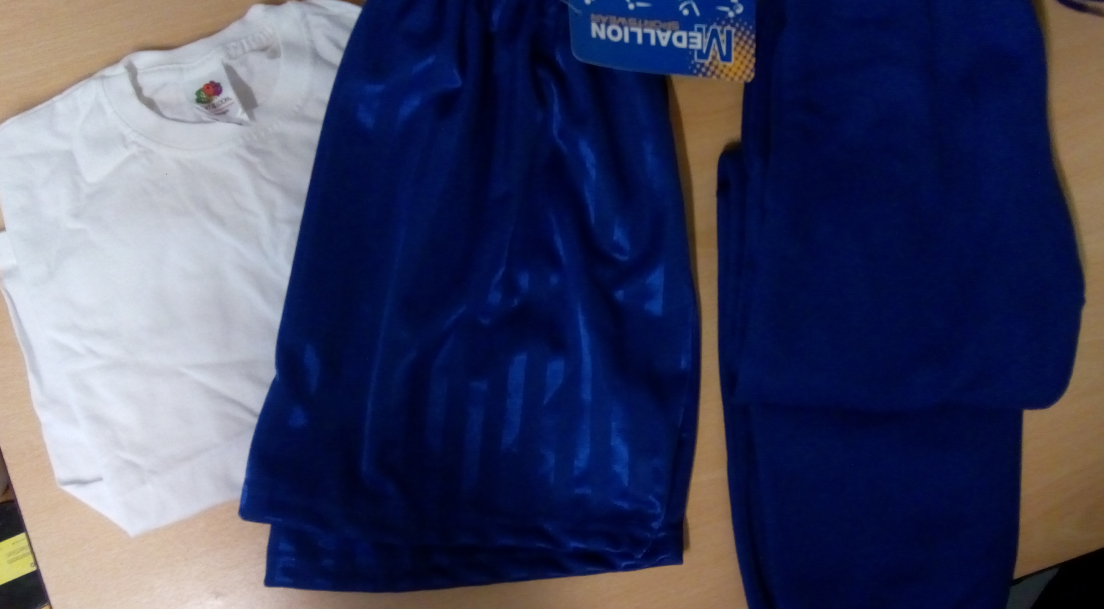 